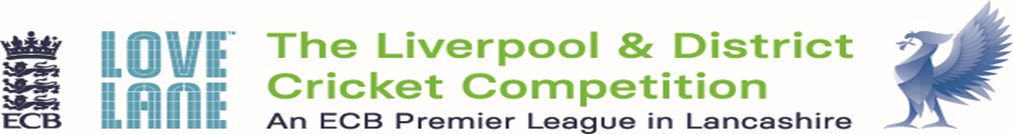 10th January 20237pm – Bootle Cricket ClubLiverpool and District Cricket Competition AGMWelcome and roll call of member clubs:Welcome given from John Williams. Update given on Chris Weston and his family – best wishes passed on to Liz Weston.Roll call of member clubs:Prestatyn – no responseWigan – no response (late arrival)Obituaries Obituaries read out by Peter Fleetwood.Minutes from 2022 AGMMeeting was held on 11th January 2022 – the minutes were distributed and are available on the website. John Williams asked for any questions regarding the minutes – there were none.VOTE – to agree on the minutes, this was proposed by Maghull and seconded by Southport and Birkdale. All agreed. Matters arisingNone.Presentation of annual reportsThanks was given to Charlie O’Mahony for his time served as president. His final report was a follows:“This is my last Presidents report

This is the time of year when current cricketers consider the past season and ponder on their successes and failures. As they draw the curtains on yet another wet afternoon, they might also like to remind themselves of the beautiful summer we all enjoyed.
The boys of the old brigade, the competition’s Chelsea pensioners, recollect, perhaps tinged with the rosy glow only the passage of time can impart, the privileges of playing this wonderful game. I think it’s fair to say that we played in a golden age when the only rules were the laws of cricket and a bit of applied gumption.

It is sad that we are losing two of our senior officers this year. I am sure they will receive plaudits they truly deserve in due course. However, I would like to add my personal thanks to them for the kindness and consideration shown to me. In my watching brief these last few years, I have seen some of the amount of work they have undertaken. I am truly in awe, and we all owe them a huge debt of gratitude.

This is my last season as your president. I would have liked to visit more clubs but sadly it was not possible. I did enjoy meeting a lot of old friends visiting Sefton so that was some compensation.

Thank you for the honour you bestowed on me, and I wish you all every happiness and success.

I am sure the competition will grow it’s already outstanding reputation.
The game has some current challenges which I am sure will be overcome. In the meantime, rest assured that cricket, like Tennyson’s “Brook”, will go on forever. So, let’s say amen to that.
Charlie O’Mahony President Liverpool and District Cricket Competition”Reports have been distributed in advance of the meeting to clubs. The reports were as follows:Chairman’s report“At the End of Season meeting I spoke at length about the changes taking place in the game of cricket at all levels, none more so than in the increased responsibilities now placed on those volunteers running clubs and Leagues, so it was appropriate that the cricket honours in the League this year also rang a few changes. Wallasey became deserved Premier Division Champions for the first time since 2002, setting the pace all season, whilst the outcome of a frantic last day in Division 1 saw Rainford and Colwyn Bay returning to the top-flight. St Helens Town bounced back to Division 1 and look forward to benefitting from significant winter renovation work on their square. They are joined in Division 1 by Old Xaverians, unofficially the Club of the Year by some distance, after incurring nil fines, topping the Player Behaviour chart and finishing in second place on Pitch Marks. Well done. Honours in the 2nd and 3rd Divisions were evenly spread to Formby 2, Leigh 2, and Ainsdale 2; Wallasey 3 and Liverpool Superkings on Saturday’s; and Southport and Birkdale 3, Lytham 3 and Merseyside Commonwealth on Sunday’s.2022 also saw the continued increase in participation and development of Women’s and Girls cricket in our League, due in no small part to sustained input from our Women’s and Girls Cricket Officer, the Women’s and Girls Committee and some fabulous work in the clubs.Similarly the Junior League, with 13 Divisions, 4 competitive Inter-League sides and two Lancashire Cup Champions in Wavertree U11s and Formby U15s, continues to develop and provide quality cricket for the League’s youngsters. A small but active Committee deserves great credit as do all those looking after juniors in the clubs.  It is also a personal source of pride that we continue with the annual Player Development Programme, started by Ted Williams 14 years ago, funded primarily out of club fines, and now, for the second year, including the girls. Details of the many League projects and activities funded in 2022 under the “Inspiring Generations” banner, can be found in the Treasurer’s excellent Report, which also thanks our sponsors for their continued support. This is my final Annual Report. It has been an honour, a privilege and mostly a pleasure (except when being sued) to Chair such a great League and one which has an excellent reputation not just locally but throughout the Country. However, managing a league, just as managing a club, is quite different from eleven years ago, requiring more time, more knowledge and more volunteers carrying out more roles. It also needs full support from its member clubs and in particular, for clubs to take greater responsibility for their own actions, being fully aware of the rules and regulations that they have voted in, understanding them, abiding by them and accepting them when things don’t go their way. I cannot thank enough, all my colleagues on the Management Committee who have served the League over the past eleven years, particularly the current individuals who give so much of their time to ensure the sound running of the league and provide cricket for all those that wish to play our wonderful game. I thank the MCUA and the umpires for all that they do and thank officials from the LCF and the ECB for their valued support to the League and to me personally.Finally in this list of thanks I must say the biggest thank you of all to Eric Hadfield and Chris Weston. Eric, my mentor and still going strong for the League today, has been invaluable to me with his wise words, his calm manner and above all his friendship.Chris Weston. Where to start! I have been around a bit in the world of Recreational Cricket but quite simply have never met anyone that comes close to him. His commitment, passion, tireless work, attention to detail, his willingness to provide information and help out other people and his never-failing support of the Liverpool Competition, make him special. He has done his best to keep me on the straight and narrow, has mostly succeeded, and is my good friend.Lastly, I now look forward to returning to my roots and focusing on all things Junior Cricket in the League.John WilliamsChair Love Lane Liverpool and District Cricket CompetitionDecember 2022”Secretary report“I have been enormously proud to have been the Secretary of the Love Lane Liverpool & District Cricket Competition, it has been an absolutely integral part of my life now for 20 plus years. I came into all this largely by accident back in the dark days of the then L&DCC Management Committee’s battles with Ellesmere Port and I have never been bored…  At the time I had just retired from having been variously, a committee member, a club Chair and then President since the mid-70s and was looking forward to a quieter life, how naïve was I!Cricket has actually been a part of my life for about 65 years and it is the right time now to hand over the reins of administration such as I have held them and to keep my promise to my family. My wife’s recent illness has simply confirmed the rightness of that decision.I hope to be of some further ongoing assistance to my successor, whoever that may be, in some sort of transition phase from here and I am not going simply to vanish! I intend also to continue helping LCF ACO with umpire Boundary Assessments for ACO Stages 2 and 3 but I have now also retired from helping to administer the national rounds of the ECB Vitality Club T20 competition.I have had the honour to work alongside some outstanding people and in particular with my friend and colleague John Williams who has been, in my view, definitively the most important Chair we have had since we became an ECB Premier Cricket League in 2000, he has been an absolute prime mover during some very challenging times. I believe that L&DCC now fulfils a very senior role amongst the Recreational Cricket “Leagues in Lancashire” and has a very good reputation with the LCF and the ECB thanks to him; long may that continue.I have no intention to go through some form of history lesson here but our Founding Fathers, waaay back in the day, set us up as a determinedly transparent and democratic organisation, we should all be very proud of that - it has stood us in very good stead. In spite of occasional rumours and suggestions to the contrary (!), the management structure of the L&DCC operates in exactly the same way through a series of democratic checks and balances and long may that continue too.The highs of my time in office have many and varied, for example producing any set of minutes that do not cause World War III to break out (!), being delighted with the sheer “we can do this” attitude of the COVID Restart Group and with the actual outcomes of our Player Surveys over time-cricket. Up there too was the establishment of a superb Women’s and Girls structure, as was setting in place the current structure of the L&DCC “3x12 via 11 divisions” and establishing the current Management Committee structure of sub-Cos + Exec Co. These structures all work because of the sheer quality of the volunteers we have in post.The lows for me have been few and far between but the SGM on the 25th October 2022 was one of them, closely followed by the “40W/L30” initiative for Recreational Cricket from the ECB and, of course, the interminable battles with Ellesmere Port.I have always maintained that the L&DCC runs on goodwill and it has been an absolute privilege to work with you all; I hope now to get my diary back again and to see you all both on the boundary and in the bar.Enough, get thee gone sir……Chris Weston Secretary Lane Love Lane Liverpool and District Cricket Competition”Club and Ground report“As part of its commitment to maintaining ECB Premier League status, the L&DCC are required to fulfil an annual programme of site visits to ensure that club and ground facilities are being maintained in accordance with the standards that the ECB require.In order to fulfil this commitment, the L&DCC appointed a Chairman of Club & Grounds, and it is his duty to inspect selected grounds on a seasonal basis.  All clubs receive a visit on at least a bi-annual basis.The following grounds were visited in 2022: Ainsdale, Alder, Birkenhead Park, Colwyn Bay, Leigh, Maghull, Northern, Ormskirk, Sefton Park, Wavertree and Wigan, Further to the site visits, all clubs receive a fully detailed numerical breakdown of all areas of the ground and facilities that are assessed, and this is supported by an Executive Summary.  During the visits it is abundantly clear that all clubs demonstrate a quantifiable and identifiable commitment to club and grounds maintenance and each club is a credit to the L&DCC, themselves and the communities that they support.All clubs were reasonably consistent in the scoring for the core elements of the grounds inspection; however, the differentiation that is demonstrated is attributable, in the main, to the specific umpire marks that were awarded for the day of the match that the inspection took place.Notwithstanding the above point, Alder clearly represents an outlier for this year; however, after further discussions with the Alder CC Chairman, the Club has a major capital works programme that is being worked up in conjunction with a local property developer and, if this programme of works is realised, then Alder CC have a spectacular new development to look forward to.  As a word of caution to Alder, should the works be delayed then I would strongly recommend that the observations that were raised on the 2022 report are addressed, as far is possible, prior to the commencement of the 2023 season.  Whilst cricket faces many challenges in the form of additional bureaucratic requirements and questionable player behaviour, the Club & Ground Site visits remind me of the values that we hold dear to our heart in supporting our sport. Without exception the hospitality, cooperation and support that I received from groundsmen, umpires, captains, players, club officials and spectators was exceptional and I express my sincere thanks to everyone involved in the clubs that I visited in 2022 for making this duty such a pleasure.Jim HathawayL&DCC – Club & Grounds Chair”Discipline Report“All ECB Premier Leagues, together with County Cricket Boards and National Counties, implemented the new General Conduct Regulations (GCR) in the 2022 season. These new rules and guidelines, although lengthy, have proved to be a success, setting consistent standards of conduct and behaviour and providing a single set of regulations which can be applied consistently at the top end of recreational cricket. Following feedback and with a small number of amendments, these Regulations will continue in 2023. Full details will be sent to all clubs in a separate posting. In 2022 there were:Nil hearings.3 Level 2s.16 Level 1s.This compares with 2021:1 Hearing.8 Level 2s.16 Level1s.We thank Neil Bickley, Peter Fleetwood and Tony Elwood for their work on the Disciplinary Sub-Committee.JW December 2022Love Lane Liverpool and District Cricket Competition”Umpires conduct report“https://www.lpoolcomp.co.uk/uploaded_files/documents/AGM_2022_Conduct_Review.docx During the course of a discussion with an L&DCC Committee colleague at the early part of the 2022 season, it was pointed out that there was an identifiable downward trend in the overall Conduct Marks  (which were being collated by Jim Hathaway in conjunction with the Pitch Marks) awarded on a weekly basis. It was also confirmed that, at that stage of the season, there had also been a noticeable escalation in the number of disciplinary reports that the League had received in comparison to previous years.In light of this feedback it was decided to analyse the marks that were being awarded for all clubs, both home and away, to determine whether instinct here was correct.Based on the marks that are received from umpires, conduct marks fall into 8 categories, 4 for the conduct of the home team and 4 for the away team.Each team was individually assessed and the tables for all clubs covering the 2022 season were reported in detail to the End of Season meeting 2022.In a week when the ECB has seen fit to issue a 31-page document entitled Advance Notice on General Conduct in Recreational Cricket (a 31-page document) of which all clubs are to understand, adopt and apply, it is abundantly clear that based on my own instinct and the supporting data, the L&DCC is indeed experiencing a decline in Conduct Standards that, if not addressed, will have significant and far-reaching consequences on the way that we are able to deliver cricket.All clubs are strongly urged to discuss the data at their own forthcoming club committee meetings and the issue will be open for wider discussion at the forthcoming L&DCC AGM.Jim HathawayL&DCC – Club & Grounds Chair”3XI Chair report“First of all I would just like to say thank you to the 3rd  XI Committee colleagues for all the work they have done this year to ensure the two Saturday and three Sunday Divisions to run smoothly, and also to fellow Management Committee members for all their help and advice.Congratulations go to all the winners of the various League and Cups as already shown. In a season that saw new clubs arrive and progress it also saw the loss of Birchfield Park from the league owing to ground unavailability and, hopefully, we will be able to welcome them back in the future.3rd XI Cricket is the bedrock of our league and we all need to maintain playing levels and with this in mind, clubs need to retain their player levels and bring on their Juniors.Some clubs found it difficult in 2022 with player availability and it is hoped that 2023 will be better.With this in mind, we will probably  have an extra five teams playing next season, Irby CC with a 3rd  and 4th  XI and hopefully a 4th XI from an established club (yet to be fully confirmed) in the Saturday set up, and on Sundays, Prescott & Odyssey CC, Caldy CC and Mossley Hill CC have all advised the league of their intentions of joining. This has led to the need for a slight restructuring of the Divisions set up (see below in 12.5), this matter and other 3rd XI matters were discussed at a 3rd XI Zoom consultation meeting on Monday 28th  November of which a notice was sent to all 3rd XI Captains for them to attend if they so wished.Winter well!Edward ShiffChair 3rd  XI Cricket Committee Love Lane Liverpool and District Cricket Competition”Women’s and Girls report“The story again is one of success and one of growth and development across all areas.Across the formats, 67 separate teams were fielded by our clubs, an increase year on year from 2021 of 39% with 260 games provided for - a 15% increase year on year.We welcomed 5 new clubs in 2022 bringing the number of clubs with an active female section in our system close to 25.11 LEVELS OF COMPETITION (6 IN 2021): BETTER MATCHING DEVELOPMENT LEVELS OF PLAYER GROUPSAn area we looked at in planning the competition structure for the season, was to improve game match up. We have a lot of players and teams who are at very different stages of development, so to mitigate this we introduced 2 levels for each competition - Development and Established - throughout the pyramid and we’re pleased to report this brought many more close games. Far better for development - and a more rewarding experience for those taking part.INCREASED PERCENTAGE OF PLAYERS PLAYING HARDBALLThere was an uptick in players playing hardball, obviously something we want to see with players moving up the levels - or coming in direct for those returning to the game having previously played, and finding a new outlet, as is also happening.DEVELOPMENT AT TOP AND BOTTOM OF THE PYRAMIDWe are proud of how we have been able to provide opportunity and development at both ends of the pyramid…. from ENTRY LEVEL, 8 a side, softball pairs cricket for those new to the game, or still at an early stage of development, right through to former county players - both age group and full county - through the Women’s T20 League, our premier competition.GROWTH OF GIRLS CRICKET MAJOR HIGHLIGHT OF THE SEASONOf all the growth in participation across the female game in our league, special pride is reserved for the establishment of around 60 young girls coming together across the season to play games against each other, through a series of 5 Liverpool Competition Girls U10's Softball FestivalsThe League is heartened to see so many clubs get behind this initiative, led brilliantly by Women’s and Girls Chair Liz Sinker, started towards the end of the 2021 season and continuing indoors in the winter at Toxteth Firefit, through funding from your League. A total of 7 teams participated, and all, towards the end of the season, were introduced to hardball through taster sessions delivered by volunteer coaches, helping to set the foundations for an U12 Hardball competition in 2023 which we are extremely excited about. INTER LEAGUE SUCCESS: 29 WOMEN AND 26 GIRLS REPRESENTING LIVERPOOL COMP ACROSS THE COUNTYWe had an even better year on the Inter league front where 55 women and girls representing the League, took on counterpart teams across the county. We also secured for the first-time sponsorship for our teams through ELEVATE who provided for team shirts for our U12, U14 and Women/Open Age teams.And they fared extremely well. The women’s team playing both T20 matches and a final 40 over game: Liverpool Comp Vs the Rest of the County, returned a 100% record with some quality team performances.COUNTY AWARDSA number of Awards were recently presented to Comp Players at the LCF W&G End of Season Presentation Night at EOT. In total, 5 individual Awards across 4 clubs were received. as well as the W&G Club of the Year Award going to Northern CC.So, an outstanding season. There is much to build on and optimism for 2023 abounds.Paul BateLove Lane L&DCC Women’s & Girls’ Cricket Officer”John Williams explained that there were some interesting outcomes from the reports and that the standards of misbehaviour from players had increased and the behaviour of players wasn’t great but this was contradicting in the fact that the number of disciplinary hearings had decreased. John Williams asked were there any questions on any of the reports – there were none.VOTE - Ainsdale proposed to agree the reports and this was seconded by Birkenhead Park. All in favour. Election of officers Rob Durand began by reading out a tribute to John Williams on his final night as league chairman. Rob went into detail about the great development of the league during John’s time as chair and the massively developments it had made. Rob explained John was well respected within the ECB and the LCF. Presentation made to John Williams from the league. John Williams thanked the committee and all the clubs. John mentioned how massively regarded this league is with the ECB and explained he looked forward to continue on the committee in his role as Junior Chair. John Williams read a tribute to Chris Weston, thanking him for everything he has done in his 26 years as secretary. Presentation to be made to Chris by John Williams and Eddie Shiff.Election of officers proposed as the following:President – Tony Coyne ChairmanSecretaryTreasurer – Peter FleetwoodClub and Ground - Jim Hathaway1st XI and 2nd XI fixtures/registration – Rob DurandVOTE - 1, 4, 5 and 6 all voted as a block – all clubs voted in favour. John Williams invited Tony Coyne to speak – Tony thanks the clubs and said he was looking forward to the season ahead. For the position of chairman an interim proposal was put forward by John Williams, after asking if there were any volunteers in the room – to which there were none. The proposal was that Eddie Shiff would become an interim chairman of the league. Following on from the previous meeting a number of people have come forward who wish to help the committee in the running of the league. Those 5 were Rob Morris (Maghull), Mark Wilkin (Caldy), Dave Lee (Birkenhead Park), Malcom Swift (Ainsdale) and Charles Daniels (Sefton Park). There will be a number of roles within the committee and each person will become responsible for a work stream. Work streams will be divided up between existing members of the committee and the new members. John Williams explained that the 5 new members would become ex officio members – alongside current ex officio members Paul Bate and Neil Crew – this means that they will join meetings but can’t vote on committee issues. VOTE - Proposal put forward to vote for the new interim chair and the five new ex officio officers to be in place for 12 months – all clubs voted in favour.	VOTE – John Williams also proposed that Chris Weston is voted in to become a life president of the league. All voted in favour. John Williams extended the offer for anyone who was wishing to join the committee to step forward and speak to him or Eddie Shiff. John Williams explained there was a current position on the committee for the safeguarding post. Liz Sinker has been doing it and is happy to carry it on as a permanent position if no one else was interested. There were no other proposals. VOTE – all voted in favour of Liz Sinker taking on the safeguarding role. Tim McKiernan – will take on a role within the league as a junior coach – he will become more involved over the summer but currently has a number of commitments over the winter. Appointment of Honorary Auditor and Honorary Legal AdvisorAppointment of accountants – JBSA Auditors VOTE – all voted in favour. Appointment of legal advisor – Tim Kenwood. John Williams explained that his advice and support to the committee has been invaluable. VOTE – all voted in favour. Treasurer ReportPeter Fleetwood spoke about the accounts. See account below:“As at 31st October 2022 from which you will see that the total assets of the League stand at £67,795 an increase of £7,829 since the end of October 2021.A large part of this year’s surplus was due to the lack of resources to create a specification, price test and the award of contract to complete the delivery of a replacement website, within the 2022 accounts. I’m happy to report that this process has now been completed with a projected “go-live date of March 2023.The core activities of the league and cup competitions were successfully completed with additional payments to clubs for hosting the cup finals.The on-going Inspiring Generations project has continued to be developed and expanded and now covers:-Junior Cricket LeaguePlayer Development Programme (PDP)	Inter-league Competitions (LCF) Kit, travel, expenses, coaches etc.Free mini bowling machines to Clubs running All-StarsIndividual medals to all players in 13 League winning teamsWomen & Girls CricketContinue to sustain and embed L&DCC W&G cricket.Inter-league Competitions (LCF) Kit, travel, expenses, etc.Umpires – Recruitment & RetentionSupporting MCUA – course fees, catering & venues for new and refresher courses. Free jackets for new umpires and discounted jackets (50%) for existing umpires.Funding umpire fuel costs to four identified distant club grounds.Equality, Diversity & InclusionIntroduction of an Awareness campaign.Funding Venues for Coach Education Again, our main sponsor Love Lane Brewery continued to provide "benefits in kind". However, discussions are now underway for a 2-year financial sponsorship covering 2023-2024 seasons.ICON Sports continue to provide support with the Player of the Month/Year Awards, including Women’s and Girls.The newly introduced “Ground of the Month” has been sponsored by Battersby’s.Dunkley Sports continue to implement our sponsorship agreement with Readers.We are grateful to all the companies above for their continued support.At this time I cannot make any forecast for the 2023 Accounts with the impending risk of the resignation of the “volunteer” and unpaid roles performed by our Chairman and Secretary.Failure to replace these important positions under the current “financial” conditions will result in increased expenditure, of which I am unable to quantify.It is a reasonable assumption that any increase in expenditure for the 2023 season will be covered by our reserves.Finally, my thanks to all club treasurers for their help and assistance.Peter FleetwoodL&DCC Treasurer”Peter Fleetwood thanked John Williams and Chris Weston for their help and support. Financial report has been sent out to clubs prior to the meeting. VOTE to accept the report – all in favour. Dave Lee from Birkenhead Park asked the question regarding volunteers and paid roles, are expenses met and are they any proposals to have a paid role for someone on the committee. John Williams explained that there have been discussions regarding a full-time general secretary as a paid role but with the new volunteers there are no plans to pay a secretary. John Williams confirmed that other members of the committee do get expenses covered. Determination of the subscription for the ensuing year 2023.Proposal is that the subscription for full member clubs would be £200, associate member clubs £100, Women - £20 per team and juniors £20 per team. VOTE – all in favour. Business of which due notice has been given.M.C.U.ANo one present from the MCUA to provide an update. John Williams explained that there will be a level 2 umpire course arranged and hopefully a level 1 umpire course. More information to follow once these have been arranged. Notices  John Williams informed the meeting that the sub-committee meetings will be posted on the website. John Williams explained that there had been a successful junior meeting held on Zoom. It was agreed that juniors will play with pink balls and junior reps will receive further correspondence on updates on the junior league. Update on fixtures – Rob Durand explained that there is a bug on play cricket which is currently not allowing you to view fixtures – Play Cricket have been notified and are working to resolve the issue. Cup Entries – Rob Durand asked for any outstanding cup entries to be sent through by the 31st January. Rob read the list out of those clubs still needing to send their entries through. John Williams explained about future meeting dates:Captains Evening – Tuesday 28th March 2023Pre-Season Meeting – Tuesday 4th April 2023End of Season Meeting – Tuesday 17th October 20233XI SGM – Tuesday 7th November 2023AGM – Tuesday 9th January 2024John Williams explained that there were a number of evenings organised for those clubs who have won their respected leagues at Love Lane for a meal and drinks. Each team will receive 14 players meal and drinks voucher and partners who wish to attend will receive a meal and a drink for half price. John Williams to send dates to clubs. On one evening Wallasey, Rainford and St Helens Town will attend and on another night Formby, Leigh and Ainsdale will attend. There will be another night organised at Love Lane were a number of Women’s and Girls teams will be invited to attend. John Williams reminded clubs to speak to the committee ASAP regarding overseas players. Closure of meetingJohn Williams thanked everyone for attending and explained there was lots coming up to look forward to in 2023. Meeting closed at 9:00pm. Bradley DavidWallasey CC: Cockbain IanLancashire CCC: Cheshire CCC: Bootle CC: Formby CC:Coy PaulineOld Xaverians CC:Dewhurst Thomas Cheshire CCC: Middlesex CCC:Chester Boughton Hall CC: Christleton CC: Moseley CC:  Northop Hall CC: Read CC: Solihull CC:  Edwards MarkNorthern  CC:Fort JimHuyton CC:Lea KenOrmskirk CC:Linford EricFirwood-Bootle CC: Merseyside Cricket Umpires AssociationMcCormick JohnBirkenhead Park CC:McKenna GarethWallasey CC:Miller JohnMaghull CC:Pearson JohnRainhill CC: Ruddock Mike Caldy CC: Thomas GeorgeMaghull CC:Whitfield Peter St Helens CC:PROPOSALS WITHIN THE CONSTITUTION 2/3 or more of all full member clubs must vote in favour of these three proposals for them to succeed = 24 or more clubs as set out in the LL L&DCC Constitution 7.6.2 Associate Member Clubs are not eligible to vote in these proposals ( under 7.6.1)PROPOSALS WITHIN THE CONSTITUTION 2/3 or more of all full member clubs must vote in favour of these three proposals for them to succeed = 24 or more clubs as set out in the LL L&DCC Constitution 7.6.2 Associate Member Clubs are not eligible to vote in these proposals ( under 7.6.1)PROPOSALS WITHIN THE CONSTITUTION 2/3 or more of all full member clubs must vote in favour of these three proposals for them to succeed = 24 or more clubs as set out in the LL L&DCC Constitution 7.6.2 Associate Member Clubs are not eligible to vote in these proposals ( under 7.6.1)1.Admission of Irby Cricket Club as a Full Club: This is a formal and Constitutional recognition of the unanimous vote taken at the L&DCC SGM on May 24th 2022VOTE 8:NOTES FROM MEETING:All voted in favour of Irby joining as a full member club. Irby were welcomed into the L&DCC.Constitution 3.3 Irby Cricket Club shall be admitted as a Full Member Club of the L&DCC to commence playing in season 2023.2It is suggested that these two nominations be taken together.Admission of Mossley Hill Cricket Club 3rd XI as an Associate Member Club:Admission of Prescot & Odyssey Cricket Club 3rd XI as an Associate Member Club:VOTE 9:NOTES FROM MEETING:All voted in favour.Constitution 3.3 Prescot & Odyssey and Mossley Hill Cricket Clubs shall be admitted as Associate Members (3rd XI) of the L&DCC in the L&DCC 3rd XI Structure to commence playing in season 2023.3.This change of date now reflects the financial year of L&DCC and removes an historic reference to hard-copy handbooks.VOTE 10NOTES FROM MEETING:All voted in favour.Constitution 6.5Each member club is responsible for the payment of an annual subscription which is automatically due by the 1st of May; Member Clubs may supply an advertisement for inclusion in the annual handbook which will be inserted subject to the availability of space.   Non-payment by 1st June will incur an immediate penalty of £50.00 for each month or part thereof, that the subscription remains outstanding. Payment of any balance monies at the end of the season is due by the 30th of September October. Non-payment by 31st October November will incur an immediate penalty of £50.00 for each month or part thereof, that the debt remains outstanding. Such payments will continue as necessary until the start of the next season at which point regulation 6.6 will apply.4.Associate Members Voting: The permission of the meeting is required for Associate Member Clubs to be able to vote in proposals  13, 14 and 15  i.e. where the proposal directly affects them.For the convenience of the meeting this is a necessary vote of Full Member Clubs and is as required under the Constitution Item 7.6.5. VOTE 11:NOTES FROM MEETING:All voted in favour.Constitution 7.6.5Associate Member Clubs may vote at AGM 2023 in proposals 13, 14 and 15.These proposals all carry an asterisk *5.Adding a right of Appeal to the Playing Regulations.This is a club proposal from Newton le Willows CC seconded by Birkenhead Park CC, following the L&DCC SGM held on 25th October 2022.This proposal is opposed by the L&DCC Management Committee.VOTE 12:NOTES FROM MEETING:Nigel Chambers from Newton-le-Willows explained the reasoning behind asking for the right to appeal to be added to player regulations. They felt that the sanctions implied on them were too severe and felt thy should have been able to appeal. Management committee opposed the motion. John Williams explained that all levels of cricket do not have an appeal process for deduction of points. John Williams explained that holding an SGM is a right to appeal and situations can be dealt with amicably. John explained it would be unworkable – there were 7 occasions of points deductions last season – if every appeal was to be heard by an independent panel – who would do this? In favour – 5Against – 30Motion defeated. Constitution Add Item 11.6“A club shall have the right to an appeal in respect of any points penalty which exceeds 20 points, such penalty having been imposed by the L&DCC Management Committee under the term playing regulations. Any appeal to be heard by a separate panel and the make-up of such a panel to comprise different personnel involved in the original judgement. Appeal process to be in line with the already constituted Disciplinary Appeal process.”PROPOSALS WITHIN THE PLAYING REGULATIONS 2/3 or more of clubs actually voting must vote in favour of these proposals for them to succeed = 24 or more clubs as set out in 7.6.4. Associate Member Clubs may, with the permission of the meeting, also vote where the proposal affects them i.e. they may vote in proposals.  subject to proposal being accepted by the meeting.  These proposals all carry an asterisk *PROPOSALS WITHIN THE PLAYING REGULATIONS 2/3 or more of clubs actually voting must vote in favour of these proposals for them to succeed = 24 or more clubs as set out in 7.6.4. Associate Member Clubs may, with the permission of the meeting, also vote where the proposal affects them i.e. they may vote in proposals.  subject to proposal being accepted by the meeting.  These proposals all carry an asterisk *PROPOSALS WITHIN THE PLAYING REGULATIONS 2/3 or more of clubs actually voting must vote in favour of these proposals for them to succeed = 24 or more clubs as set out in 7.6.4. Associate Member Clubs may, with the permission of the meeting, also vote where the proposal affects them i.e. they may vote in proposals.  subject to proposal being accepted by the meeting.  These proposals all carry an asterisk *6.This proposal modifies 3.1.2.4 to remove any batting points from a team batting first if an innings continues beyond the 60th over, it also removes the “right to the opposition’s ball” at this point.This is a club proposal from Leigh CC and seconded by Formby CC.VOTE 13*NOTES FROM MEETING:No one from Leigh or Formby spoke.Wallasey spoke against the motion – declaration cricket makes it interesting. In favour – 2Against – 36Motion defeated.Playing Regulations 3.1.2.4Teams will bowl with their allocated ball. Whenever a team bats more than 60 overs (batting first) the batting team will forfeit any batting points in respect of all outcomes of the game, including a loss and a draw, gained in their innings up to that point if they decide to continue their innings beyond the 60th over However, if the team batting first continues its innings for more than 60 overs, the fielding team shall be given the option of using the new ball of the team batting for the remainder of the first innings.  The team bowling second will then use its originally allocated ball from the start of the second innings, the umpires having total control of procedures.7.This proposal brings the start times for 3rd XI Saturday cricket into line with 2nd XI cricketThis is a Management Committee proposal from the 3rd XI sub committeeVOTE 14*NOTES FROM MEETING:In favour – 33Against – 1Motion carried as 2/3 majority has been met. Playing Regulations 4.34.3 	3rd XI matches:4.3.1 	Matches on a Saturday will normally commence at 12.45 pm throughout the season 1:45 pm but will commence at 12.45 pm on the Saturday between the 15th and 21st of August for the remainder of the season. Matches on a Sunday will normally commence at 2.00 pm.4.3.2 	If both teams agree, 3rd and 4th etc. XIs shall have the option of commencing matches at sooner or later than 12:45 pm on a Saturday or 2.00pm on a Sunday or sooner throughout the season. In the event of there being disagreement between the teams, regulation 4.3.1 shall apply.  Notice of an ‘early start’ match must be given to the 3rd XI sub-Committee Chair a minimum of 24 hours in advance.8.Points penalties and fines for conceding fixtures and defaulting a match.This proposal follows the L&DCC SGM held on 25th October 2022 and fulfils the promise made there. It simplifies and brings into line, penalties for conceding and defaulting a match.VOTE 15*NOTES FROM MEETING:Points deductions and fines have increased. Restricted points deductions – reduced to 3 gamesPenalties stopped after 3 games and mitigations considered.All in favourMotion passed. Playing Regulation 66. 	Fines and penalties6.1 	Conceding a fixture	In the event of a team conceding a L&DCC league fixture for an unacceptable reason 25 points will be awarded to its opponents.  A club must always fulfill fixtures at the highest level in the event of a concession, if the 2nd XI would have conceded, the 3rd XI fulfils the fixture).  This regulation does not apply in the 3rd XI competitions. The offending team will be subject to the following penalties:6.1.1 	on the first all such occasions, a deduction of 10 points will be made and a fine of £25.00 (£10 for 3rd XI matches) will be applied.6.1.2   On any third or greater number of such occasions by a team, the club and relevant captain could then be summoned to appear before the Management Committee which may choose to impose further penalties as it feels appropriate. The Management Committee also has the power to apply mitigation to any penalties made under 6.1.  In the event of a team either withdrawing or being expelled from any division after the 31st July the points awarded to their opposition in all previously played fixtures will stand. The opposition due to play in the fixtures after 31st July will be awarded maximum points.  6.1.5 	In addition to the above penalties, the non-offending club shall be reimbursed by the offending club for any incidental expenses incurred as a result of the cancellation.6.1.6	In a knockout fixture - a club failing to raise a team or otherwise unable or unwilling to fulfil a fixture, will be fined £50 and may not be entered in the following season’s competition at the discretion of the Management Committee.  In the event of exceptional circumstances, the decision of the Management Committee will be final.6.2 	Defaulting a match6.2.1	Any team found to have played a player in any L&DCC match who was ineligible for any of the reasons contained in these rules and regulations will have defaulted on the fixture and be subject to the following penalties:In a league fixture in the 1st XIs, 2nd XIs and 3rd XIs, any team defaulting a match will be deducted 10 points and fined £25.00 (£10 for 3rd XI matches) on each such occasion. In addition, they will also forfeit any points they have gained in the match.               On any third or greater number of such occasions by a team, the club and relevant captain could then be summoned to appear before the Management Committee which may choose to impose further penalties as it finds appropriate. The Management Committee also has the power to apply mitigation to any penalties made under 6.2.6.2.3	In addition to all or any of the penalties 1 to 3 above, 25 points will be awarded to the opponents in any league fixture when a team has played an ineligible player.6.2.4 	If a club should provide incorrect information to an umpire regarding the age/date of birth of a junior player etc. …..9. This proposal regularises regulations dealing with an uneven number of teams in a 1st XI division or 1st XI games played on a different day than the regular SaturdayThis is a proposed change to Playing Regulation 7.1.5 to cover instances when there is an uneven number of teams in a 1st XI division or 1st XI games played on a different day than the regular Bank HolidayVOTE 16NOTES FROM MEETING:Voted within the meeting to include 1st XI and 2nd XI teams. Countback rule to be used for 1st XI players dropping down and 2nd XI players dropping down. In favour – 34Against – 0 Motion passedPlaying Regulation 7.1.5 In any 2nd  XI Cup or rearranged League match played on Sundays or Bank Holiday Mondays, or Saturdays when their corresponding 1st XI side are not scheduled to play for any reason, only players, as calculated by the last 11 consecutive league matches countback rule, who have played 50% or more 2nd  XI (or lower) league matches for their club will be eligible.  (But see Clause 4.1.2 above for ‘locked’ fixtures).  10.MCUA Umpires Expenses Fees in 2023This proposal follows a request from MCUA at the SGM on 8th of November to increase Fees to £80 for League and 45 over Cup matches and the Management Committee decision to consult all its Full Member Clubs. These proposals follow closely the outcome of that process.The additional “excess distance travelling allowance” for MCUA umpires remains in place and remains and paid by the L&DCC Management Committee en bloc directly to MCUA This will be uplifted pro rata in line with the proposals being made here.VOTE 17NOTES FROM MEETING:No one officially present to represent the MUCA. The management committee proposed the increase in expenses based on the survey responses from clubs.Orrell – asked was there any feedback from the MUCA regarding the proposal from the league and if they were happy with this. Rainford – is proposal for 1 year or longer. John Williams explained that it was always a 3-year deal but reality is it will be looked at again next year. John Williams explained that £7.50 per game will be given by the league for those travelling to those grounds further afield. In favour – 35Against – 1 Motion passedApplicable under Playing Regulations 8.1.2 and 8.1.78.1.7 	In the event of there being only one appointed umpire, he will stand at the bowler’s end throughout the match and he will be the sole judge of all matters relating to the MCC Laws of Cricket (latest edition) and these Regulations. He will be entitled to receive three quarters of the additional travelling expenses as agreed in 8.1.2 above from each team as previously set out at the relevant AGM.11.This is a club proposal from Maghull CC seconded by Liverpool CC This proposal is opposed by the Management Committee.This proposal applies only to the 1st and 2nd XIs and does not affect our 3rd XI Associate Member clubs as their “long-form” Cup competition, the Mike Leddy Cup, is already a 40 over format competition.This proposal follows the previous “40W/L30” steer from ECB that Recreational Cricket should involve shorter matches and has multiple impacts within our regulations as shown.In the past L&DCC clubs have consistently voted against any such changes.The Lancashire and Cheshire KOs remain at 45 overs in 2023.This is a decision for our clubs.VOTE 18NOTES FROM MEETING:Committee don’t see any reason to change the format. If some clubs can’t get teams out other clubs shouldn’t be impacted. Some clubs felt that it would help teams who couldn’t get a team out for 45 overs. Birkenhead – 45 overs not played as much as 40 overs.In favour – 18Against – 14Motion defeatedPLAYING REGULATION 9.4“All Sunday Knock Out Competitions become 40 over competitions to bring them in line with National Competitions such as the National Knock Out and the Village Knock Out.”9.4	Length of Innings 	In uninterrupted matches each team shall bat for 45/ 40 overs unless all out earlier and the following requirements regarding timings shall apply. Subject to the umpires’ discretion if play is delayed or suspended aa described above the various timings will be varied and Clause 9.5.6 below will ensure that both teams are aware of the changes after every stoppage,9.4.1 	All teams are expected to be in position to bowl the first ball of the last over of their   45/40 over within 2 hours 50 minutes/2 hours 30 minutes playing time. If the team fielding first fails to bowl the required number of overs by the scheduled time for the close of the first innings, play shall continue until the required number of overs has been bowled. Unless otherwise determined by the umpires, the team batting second shall only have available to it the number of overs bowled by the scheduled stoppage time of the first innings. The over in progress at the scheduled close time shall count as a completed over. 9.4.4 	If the team batting first is dismissed in less than 45/ 40 overs, the team batting second shall be entitled to bat for 45/40 overs, except as provided in 9.4.1. 9.4.5 	If the team bowling second fails to bowl 45/40 overs, or the rescheduled number of overs as provided for in 9.4.3 or 9.4.4 by the scheduled cessation of the second innings, the close of play shall, subject to ground, weather and light be extended until the required number of overs have been bowled or a result achieved.9.6.2 	If the start of a match is delayed and both teams are restricted to less than 45/ 40 overs, no bowler may bowl more than one fifth of the total overs allowed except when the number of overs is not dividable by five. Up to 4 bowlers may then bowl one extra over. E.g. at 32 overs, 2 bowlers may bowl 7 overs maximum for the other 6 overs. 9.9.5 If due to suspension of play after the start of the match, the number of overs in the innings of either team has to be revised to a lesser number than that originally allotted (minimum 20 overs), the overall run rate of the team batting first must be exceeded by the team batting second provided that 20 or more overs have been bowled and the team batting second has not lost wickets as follows:	more than 3 wickets .......... 10.1-15 overs received	more than 4 wickets .......... 15.1-20 overs received	more than 5 wickets .......... 20.1-25 overs received	more than 6 wickets .......... 25.1-30 overs received	more than 7 wickets .......... 30.1-35 overs received	more than 8 wickets .......... 35.1-45/40 overs received12.Notification of L&DCC acceptance of ECB Policies Protocols and Regulations again in 2023. We are a Premier Cricket League and as such we are subject to ECB regulationsNOTES FROM MEETING:All on ECB website – need to be aware of these. John Williams explained live streaming to be discussed at the pre-season meeting. There are several rules and regulations when live streaming. Some include – permission for each game by the Thursday before, signed statement from the visiting club ensuring all players approve, ensure that as a club you are satisfied and could respond to anyone opposing it, signs need to be on all gates alerting people the game is being streamed, if a player is U16b on the day of the game written permission is needed from the parents. Anti-Discrimination CodeConcussion ProtocolDisciplinary Regulations – Registered PlayersDisparity Policy Equality Diversity InclusionGeneral Conduct Regulations now updated for 2023Live StreamingManaged MigrationPlayer EligibilityRacism and DiscriminationSuspect Bowling ActionsTrans Playing Policy